Level 3 Cambridge Technical: Sport & Physical Activity                       Label the skeleton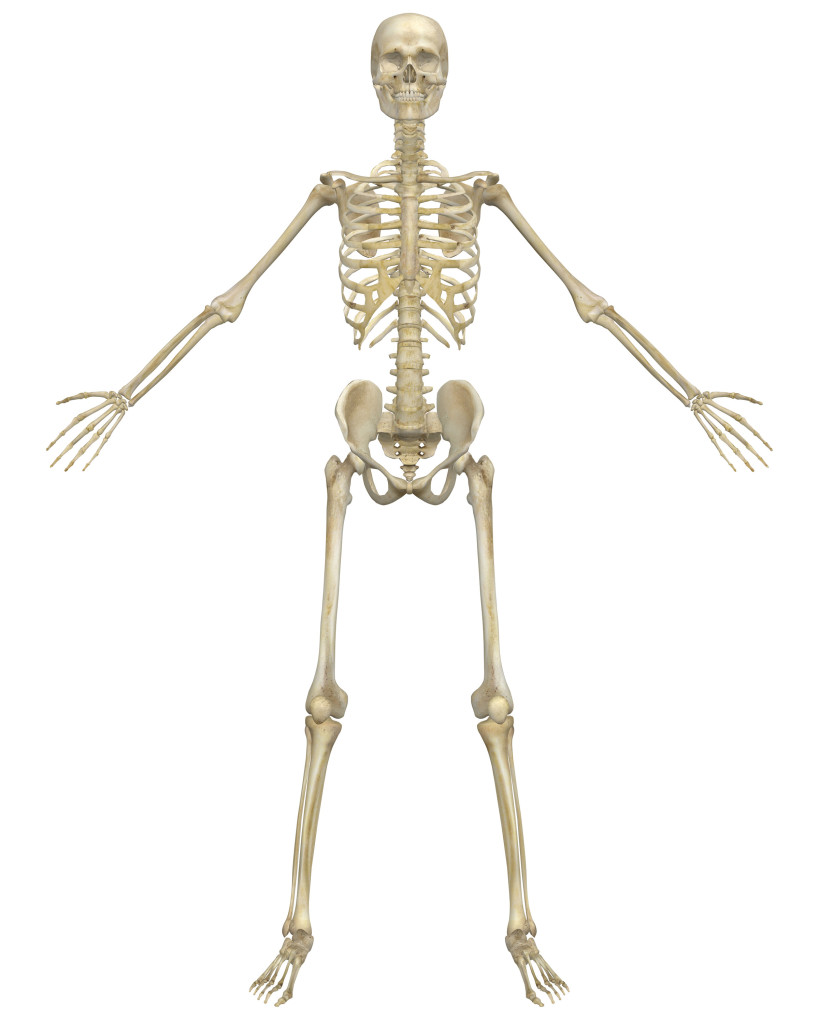 Axial skeleton, i.e. • cranium • sternum • ribs • vertebral columno cervical vertebrae o thoracic vertebrae o lumbar vertebrae o sacrum o coccyx Appendicular skeleton, i.e. • scapula • clavicle • humerus Ulnaradius• carpals • metacarpals • phalanges • ilium • ischium • pubis • femur • patella • tibia • fibula • tarsals • talus • metatarsals The Vertebral ColumnName/label the bones of the vertebral column & add any other relevant detail. Consider the structure and function.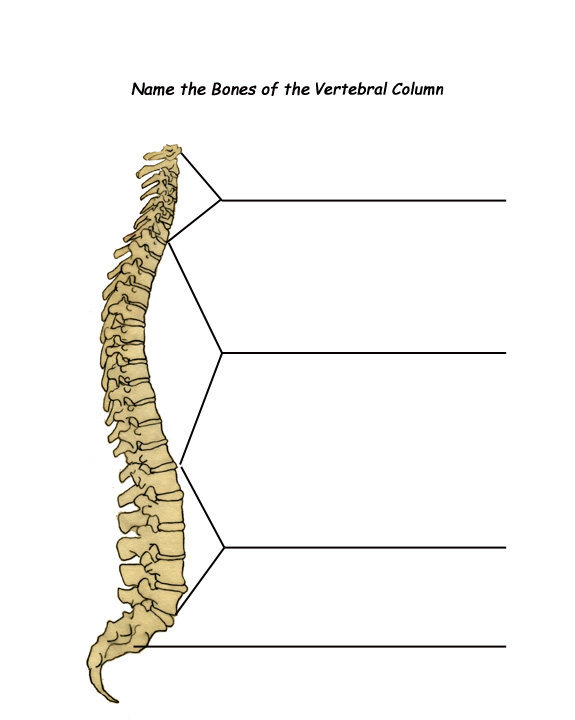 Name three bones of the appendicular skeletonName three bones of the axial skeletonWhat are the functions of the skeleton?Give one function of a long bone and a different function of a flat bone.Aside from long and flat bones, name the other three types of boneAre the vertebrae: (tick the correct answerFixed jointsSlightly moveable jointsFreely moveable jointsGive the other name for freely moveable jointsName the six different types of joint Synovial joints contain the following structures. Complete the table belowWhat are the short term effects of exercise/training on the skeleton?What are the long term effects of exercise/training on the skeleton?Label the muscle diagram belowshoulder – deltoid, latissimus dorsi, pectoralis major, trapezius, teres major elbow - biceps brachii, triceps brachii radio-ulnar - pronator teres, supinator muscle wrist - wrist flexors, wrist extensors vertebral column - rectus abdominus, erector  spinae group, internal and external obliques hip – iliopsoas, gluteus maximus, gluteus medius, gluteus minimus, adductor longus, adductor brevis, adductor magnus knee - rectus femoris, vastus medialis, vastus intermedius, vastus lateralis, biceps femoris, semimembranosus, semitendinosus ankle - tibialis anterior, gastrocnemius, soleus 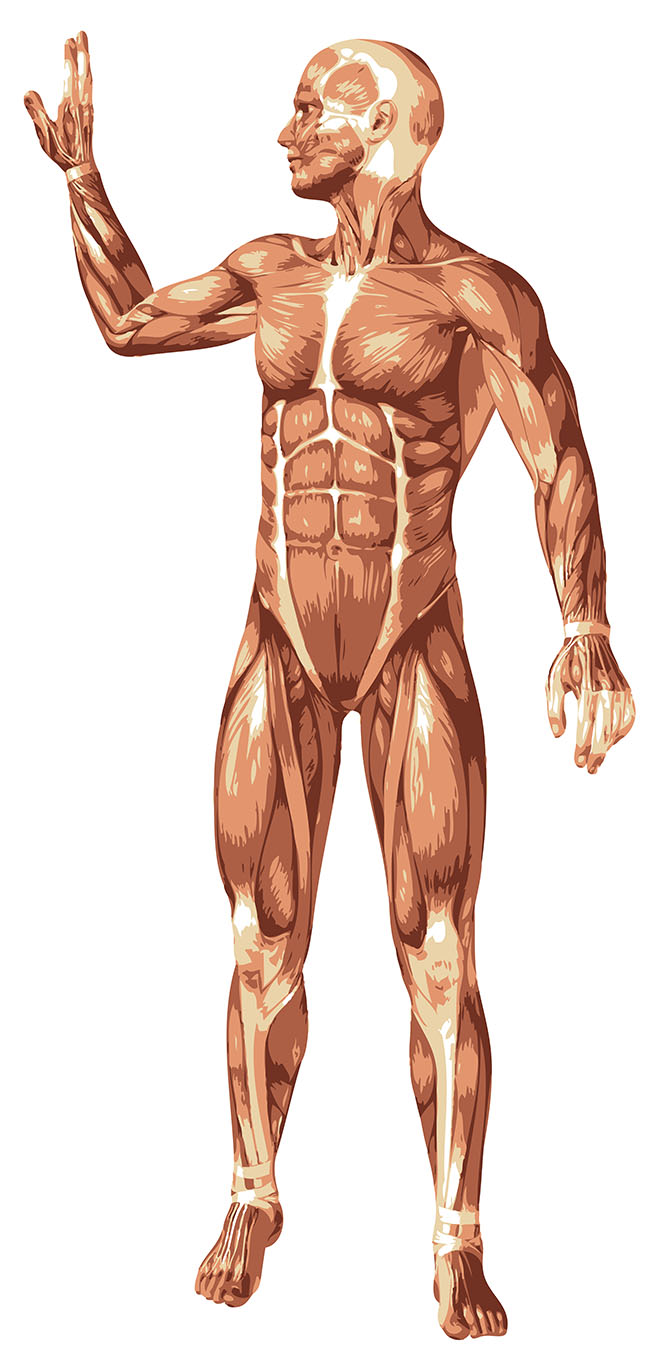 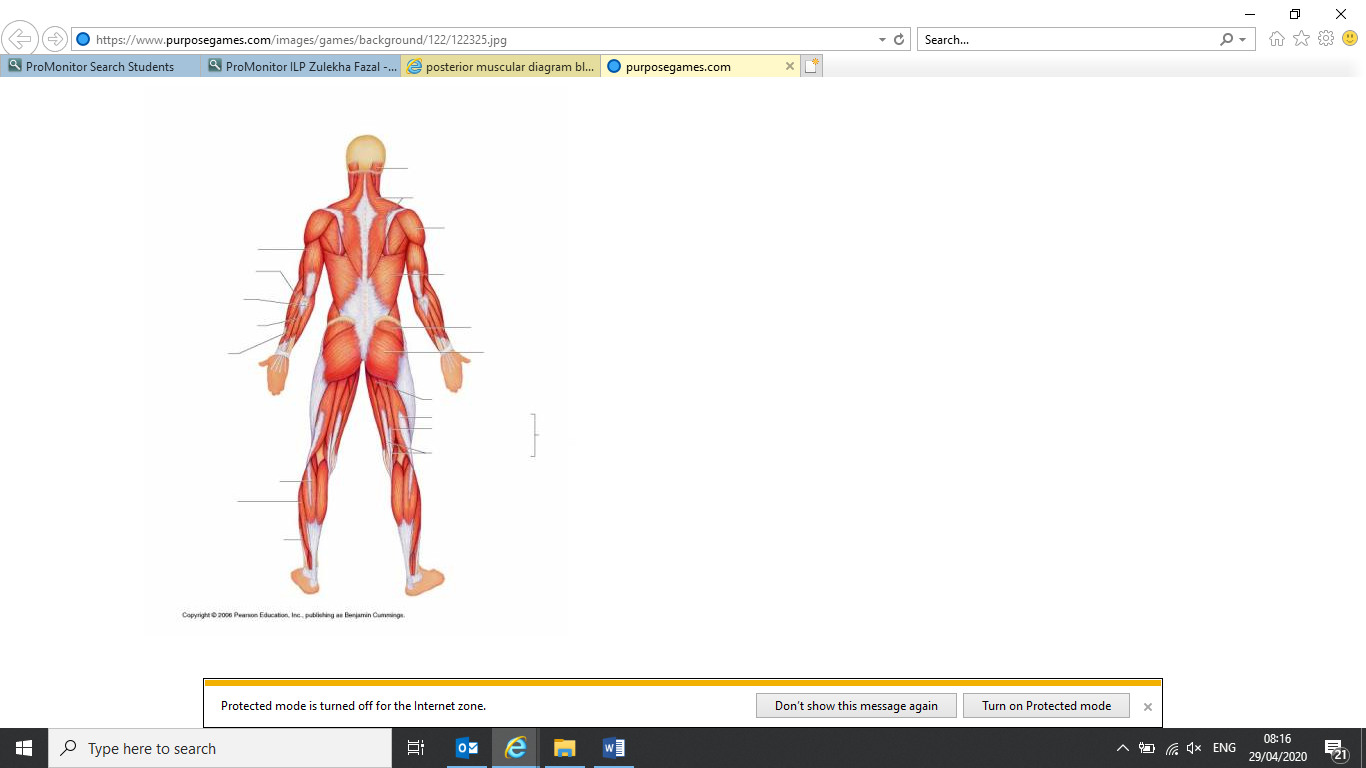 What is the difference between a ligament and a tendon?There are three different muscle fibre types. Identify their structure, function and the type of activity in which they would dominate.The three Energy Systems – use the table below to research and Extension Activity – Assessment practice questions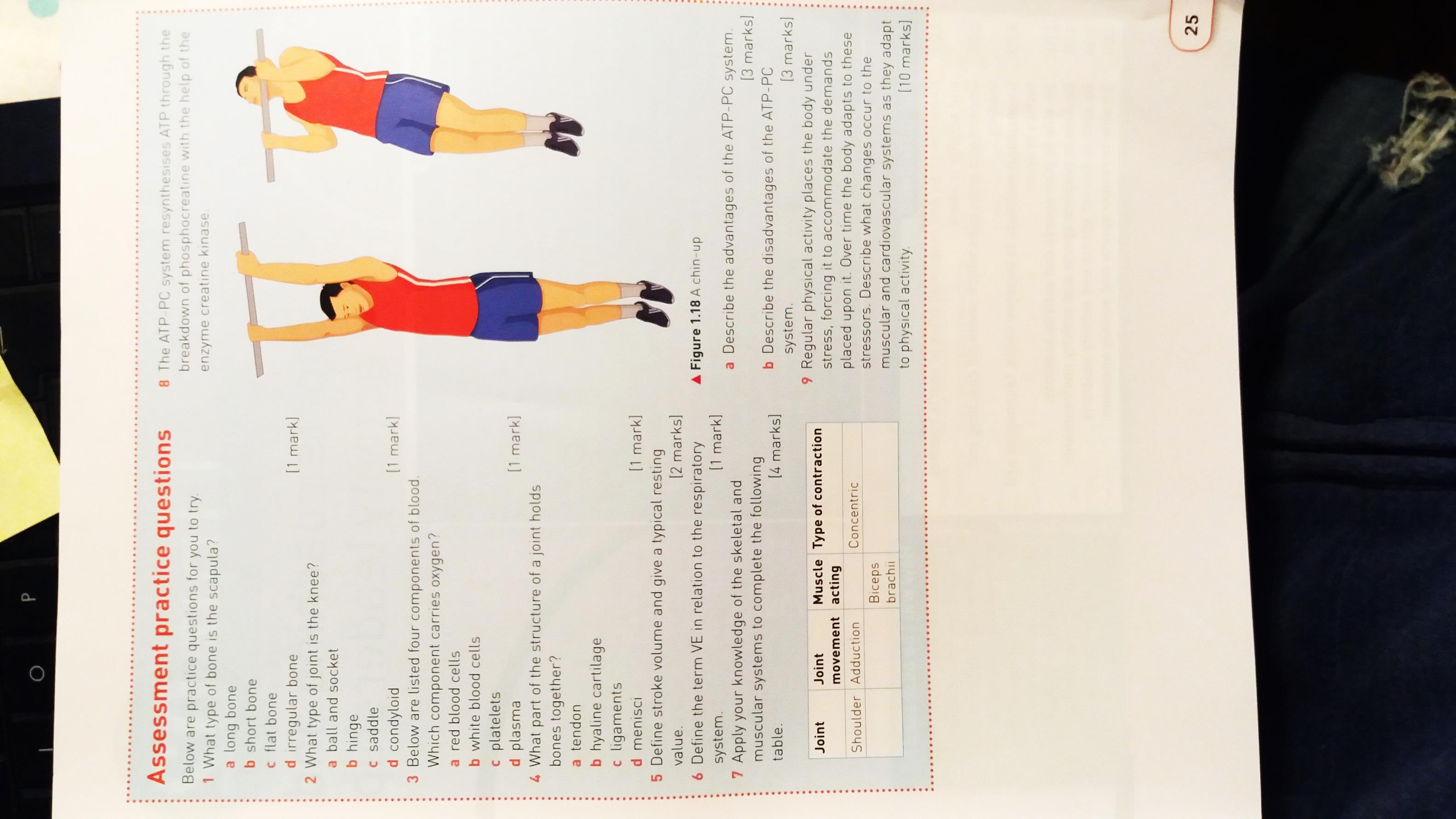 SubjectL3 CTEC SportTeacherZoe BaileySubject ContextThe anatomy and physiology of the human body is integral to the study of sport. Understanding how our body operates allows us to begin to understand, control and improve human movement.Resources requiredLaptop (or pen and paper)Internet (desirable not essential)www.brianmac.co.ukwww.theeverleaner.comCTEC Sport text book https://www.hoddereducation.co.uk/subjects/sport-pe/products/level-3/cambridge-technicals-level-3-sport-and-physical-acAssignment detailsComplete the following 15 questions and activities. There is an extension activity at the end should you wish to complete the assessment questionsStructureDescriptionFunctionarticular/hyaline cartilagesynovial membranesynovial fluidligamentsmeniscipads of fatbursaejoint capsuleStructureFunctionType of activityslow oxidative fast oxidativefast glycolyticATP-PC/Alactic SystemLactic Acid SystemAerobic SystemType of Reaction                         (Aerobic or Anaerobic) Chemical or Food fuelAmount of ATP produced By-productsAdditional Info